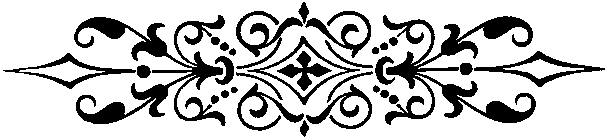 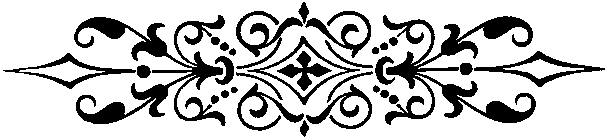 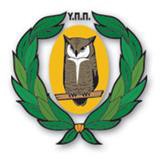 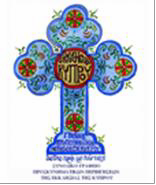 Γ΄ ΕΠΑΡΧΙΑΚΗ ΗΜΕΡΙΔΑ ΛΕΥΚΩΣΙΑΣΠΡΟΓΡΑΜΜΑ ΘΡΗΣΚΕΥΤΙΚΩΝ ΠΕΡΙΗΓΗΣΕΩΝ «Συνοδοιπόροι στα ιερά προσκυνήματα του τόπου μας. Από το παρελθόν στο παρόν και ατενίζοντας το μέλλον»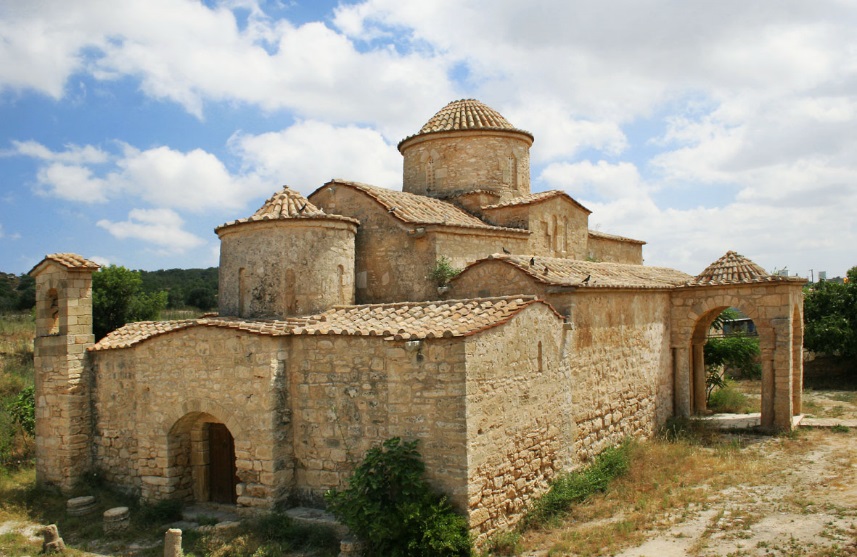 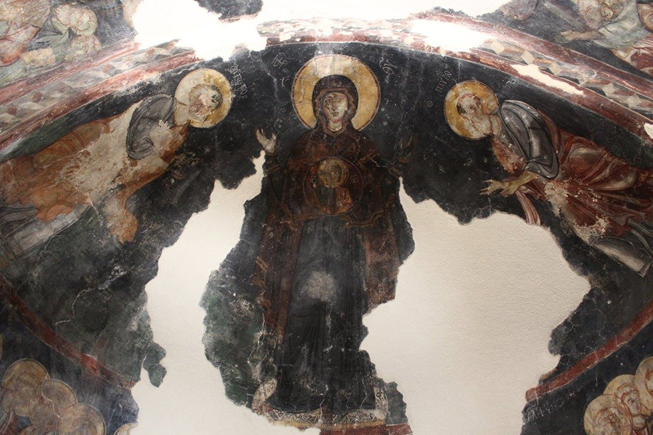                    Παναγία της Κανακαριάς στο χωριό Λυθράγκωνη της Καρπασίας Αίθουσα Τελετών Ιδρύματος Αρχιεπισκόπου Μακαρίου Γ΄ Ιερά Αρχιεπισκοπή ΚύπρουΤρίτη, 9 Απριλίου 2019